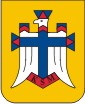 I INFORMACJE:
Organizator Katolickie Stowarzyszenie Młodzieży Diecezji Drohiczyńskiej- !!! Prosimy zaznaczyć właściwy  turnus „X” !!! –II INFORMACJE DOTYCZĄCE UCZESTNIKA:1. Imię (imiona) i nazwisko uczestnika:………………………………………………………………………………………
2. Imiona i nazwiska rodziców:………………………………………………………………………………………….……..……………………………………………………………………………3.Data urodzenia uczestnika: ……………………………………………………………………………………..4. Adres zamieszkania uczestnika: ………………………………………………………………………………………………………………………………………………………………………………

5. Adres zamieszkania lub pobytu rodziców podczas trwania wypoczynku: ………………………………………………………………………………………………………………………………………………………………………………6. Numer telefonu rodziców lub numer telefonu osoby wskazanej przez pełnoletniego uczestnika wypoczynku, w czasie trwania wypoczynku: ……………………………………………………………………….………………
………………………………………………………………………………………7. Informacje o specjalnych potrzebach edukacyjnych uczestnika wypoczynku, w szczególności o potrzebach wynikających z niepełnosprawności, niedostosowania społecznego lub zagrożenia niedostosowaniem społecznym: ………………………………………………………………………………………………………………………………………………………………………………8. Istotne dane o stanie zdrowia uczestnika wypoczynku, rozwoju psychofizycznym i stosownej diecie (np. na co uczestnik jest uczulony, jak znosi jazdę samochodem, czy przyjmuje stale leki i w jakich dawkach, czy nosi aparat ortodontyczny lub okulary). W przypadku występowania u uczestnika chorób przewlekłych konieczne jest opinii lekarskiej o braku przeciwskazań zdrowotnych do udziału w wypoczynku: ………………………………………………………………………………………
………………………………………………………………………………………………………………………………………………………………………………o szczepieniach ochronnych (wraz z podaniem roku lub podstawienie książeczki (xero) zdrowia z aktualnym wpisem szczepień):tężec…………………………………………………………………………………
błonica………………………………………………………………………………
dur……………………………………………………………………………………
covid ……………………………………………………………………………….
inne…………………………………………………………………………………oraz numer PESEL uczestnika wypoczynku  Wyrażam zgodę na przetwarzanie danych osobowych zawartych w karcie kwalifikacyjnej na potrzeby niezbędne do zapewnienia bezpieczeństwa i ochrony zdrowia uczestnika wypoczynku (zgodnie z ustawą z dnia 10 maja 2018 r. o ochronie danych osobowych (Dz. U. 2018 r. poz. 1000.)
………………………………                 ……………………………………………
     (miejscowość, data)                                   (podpis rodziców/prawnych opiekunów)RODZAJ 
MIEJSCETERMINWARSZTATY RAPOWEDROHICZYN11-12.02.2022